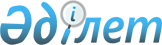 Павлодар облысының кейбір мәселелері туралыҚазақстан Республикасы Үкіметінің қаулысы 2002 жылғы 19 наурыз N 337

      "Бюджет жүйесі туралы" Қазақстан Республикасының 1999 жылғы 1 сәуірдегі Z990357_ Заңының 8-бабына сәйкес Қазақстан Республикасының Үкіметі қаулы етеді: 

      1. Павлодар облысының облыстық бюджетінен республикалық бюджетке бюджеттік алуларды жүзеге асыру 2002 жылғы 1 қазанға дейін тоқтатыла тұрсын. 

      Ескерту. 1-тармақ өзгерді - ҚР Үкіметінің 2002.07.27. N 838 

               қаулысымен. P020838_ 

      2. Қазақстан Республикасының Қаржы министрлігі: 

      осы қаулының 1-тармағын іске асыру жөнінде шаралар қабылдасын; 

      2002 жылғы 1 қазаннан бастап Қазақстан Республикасы Үкіметінің 1999 жылғы 4 мамырдағы N 528 P990528_ қаулысымен бекітілген Облыстық бюджеттерден, Астана және Алматы қалаларының бюджеттерінен республикалық бюджетке бюджеттік алулардың мерзімділігін қамтамасыз ету тәртібінің 6-тармағына сәйкес бюджеттік алулар бойынша пайда болған жете төлемеушілік толығымен өндіріліп алынғанға дейін Павлодар облысының облыстық бюджетінен республикалық бюджетке бюджеттік алуларды жүргізсін.      Ескерту. 2-тармақ өзгерді - ҚР Үкіметінің 2002.07.27. N 838                         қаулысымен.  P020838_     3. Осы қаулы 2002 жылғы 1 сәуірден бастап күшіне енеді.     Қазақстан Республикасының         Премьер-МинистріМамандар:     Багарова Ж.А.,     Қасымбеков Б.А.
					© 2012. Қазақстан Республикасы Әділет министрлігінің «Қазақстан Республикасының Заңнама және құқықтық ақпарат институты» ШЖҚ РМК
				